MAJOWE SPOTKANIA WOKÓŁ KSIĄŻKI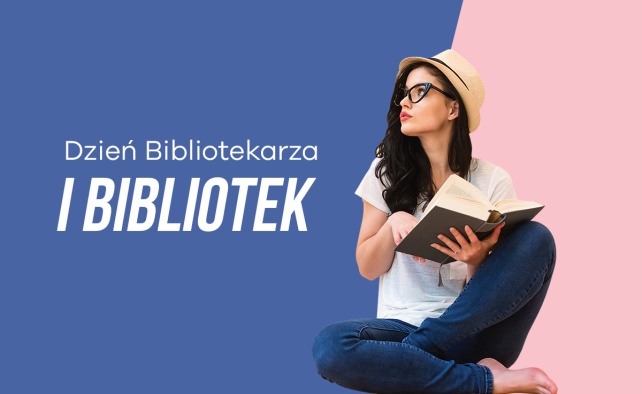 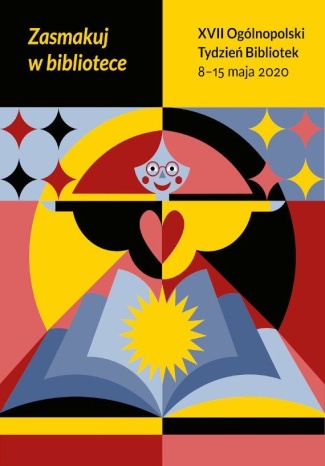 „KSIĄŻKA KARMI UMYSŁ”
 8 maja obchodzony jest Ogólnopolski Dzień Bibliotekarza i Bibliotek, który rozpoczyna Tydzień Bibliotek ( 8-15 maja). Święto zainicjowało Stowarzyszenie Bibliotekarzy Polskich w 1985 roku.
Z tej okazji polecam linki:Najpiękniejsze biblioteki świata: https://polszczyzna.pl/najpiekniejsze-biblioteki-swiata/
Najważniejsze biblioteki:https://czytajpl.pl/2018/05/09/10-najwazniejszych-bibliotek-w-dziejach/Najdziwniejsze biblioteki:http://booklips.pl/galeria/najdziwniejsze-biblioteki-swiata/Tu znajdziecie prezentacje dotyczące historii książki i pisma https://slideplayer.pl/slide/429359/Polecam też zabawy: 1. Jak powstaje książka (mały konkurs dla wszystkich) https://learningapps.org/watch?v=pgz8ugxc320&fbclid=IwAR237jU3oDKCgmUCdnbDiO0GFxfdhuA7Po8rZljBn-r5Y-3GGlxRSMcB_C0 2. Czy znasz bajki i baśnie (mały konkurs dla klas młodszych) https://learningapps.org/watch?v=p7i3gae7520&fbclid=IwAR1h-775vVMXUjP2bgh1rTVOn5Vjld3DerQ3V0kAJZAulkwJt9X8WsJH_6k 3. Książki, które znasz ( mały konkurs dla klas starszych) https://learningapps.org/display?v=ph95p6pu220&fbclid=IwAR04tSKErNWcO3DjAn1-o_UsHD5PK_7MCIZvke47223xcoDYJbqWJSQVEBE https://miastodzieci.pl/dla-dzieci/ rozmaitości dla dzieci i rodzicówPOLECAM RAZ JESZCZEWOLNY DOSTĘP, BIBLIOTEKI CYFROWEWolneLektury.pl   Ebooki, audiobooki, lektury szkolne. Lektury.gov.pl  Serwis zawiera wiele szkolnych lekturChmuraCzytania.pl zawiera książki polskich i zagranicznych autorówMasz tę moc - ebook o koronawirusie dla młodszych uczniów. Dostępny jest tutaj.Polona.pl Największa w Polsce biblioteka cyfrowa.OFERTY FIRMiCzytam.pl książek online i audiobooków według grup wiekowych: 2-5 lat, 6-9 lat i ponad 9 lat.Publio - darmowe ebooki, księgarnia internetowa, głównie lektury i poradniki.Nexto księgarnia, darmowe ebooków, w większości to poradniki, lektury i podręczniki.Empik Premium bezpłatnie przez 60 dniEmpik przygotował promocyjny dostęp do bazy 11 tysięcy e-booków i audiobooków dostępnych w ramach aplikacji Empik Go dostępnej na Androida i iPhone’a.Jak skorzystać z promocji?Na stronie https://www.empik.com/czas-w-domu podaj adres e-mail, na który zostanie przesłany kod.Otrzymany kod wprowadź na stronie: https://www.empik.com/premium/kuponZarejestruj się lub zaloguj (jeżeli masz już tam konto) na empik.com.Aktywuj usługę Empik Premium.Pobierz aplikację Empik Go na smartfona i zaloguj się.Nie jest wymagane podanie danych karty kredytowej i po zakończeniu okresu promocyjnego użytkownik nie zostanie obciążony opłatami.AUDIOBOOKIPolska-Poezja.pl polska poezja czytana przez  aktorów. Za darmo, w serwisie YouTube.Spotify serwis umożliwiający słuchanie piosenek, audycji itp. W wersji płatnej oferuje więcej, jednak także wersja bezpłatna uprawnia do dużego wyboru bajek, legend i opowiadań dla dzieci. Wymaga rejestracji.Audio-Bajki.pl Nagrania bajek dostępne za darmo w serwisie YouTube.Bajkowisko.pl Serwis oferuje wiele nagrań bajek i audiobooków dla dzieci. Na stronie można za darmo przesłuchać 3 bajki, reszta dostępna jest na kanale YouTube.Polskie Radio Dzieciom audycje radiowe dla dzieci bezpłatnie i bez konieczności  logowania.Miłych spotkań z książką, z kulturą !